Bosnia WEEKLYMay 21, 20171500 Years of Bosnian History in one neat paragraph:Bosnia-Hercegovina is a true crossroads of civilizations and cultures, from Russia, Rome, Germany, and the Middle East, each one leaving its mark on the people and the place.  Known as the province of Illyricum in the Roman Empire, a steady migration of Slavic peoples occurred in the 6th-10th Centuries A.D.  The Kingdom of Bosnia was one of the most prosperous nations in the medieval area.  The Turks invaded and ruled over Bosnia from the 14th Century onwards, bringing with them the rich Islamic culture (many people converted at this point), but fostering religious tolerance of the Orthodox and Roman churches.  In fact, the Pasha invited Jews who were banished from Spain during the Inquisition to come live in Bosnia, and a Jewish culture thrived.  Roma people arrived during this time from India.  Bosnia became part of the Austro-Hungarian Empire in 1878, and the country absorbed a large German/Austrian influence.  With the end of World War I, the six states of Serbia, Macedonia, Montenegro, Slovenia, Bosnia-Hercegovina, and Croatia formed the Kingdom of Yugoslavia.This Week’s Vocabulary:Water:			Voda                                                                                                                              Beer:			Pivo									        Coffee:			Kava                                                                                                                                                   Tea:			Čaj	 									      Breakfast:		doručak							                               Lunch:			ručak  									    Dinner:			večera										This Week’s Scripture:And what does the LORD require of you but to do justice, and to love kindness, and to walk humbly with your God?								---Micah 6:8					FOR MORE INFO, go on www.servanttrips.orgPlaces we visit:SANSKI MOST:					(pronounced ZONSKI MOST)						Prior to the war, Sanski Most held large Serb and Bosniak populations.  During the war, it was taken over by the Bosnian Serb forces of the Republika Srpska, and was under their control from the spring of 1992 to 1995.  During this time, large parts of the non-Serb population either fled or were forcibly expelled.  In October 1995, shortly before the end of the war, forces of the Army of Bosnia-Hercegovina entered the city.  This triggered a mass exodus of the Serb population.  Today the population is primarily Bosniak.  The teachers and students are wonderful and so welcoming.  Sanski Most is home to the Center for Peacebuilding, great friends of ours, working with schools and local leaders throughout BiH.    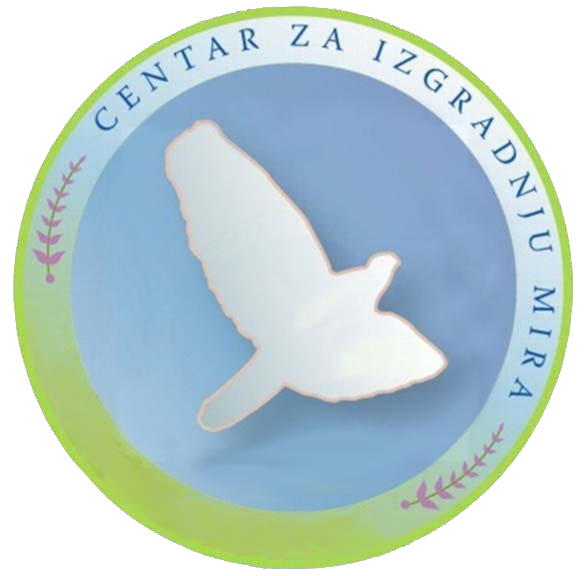 